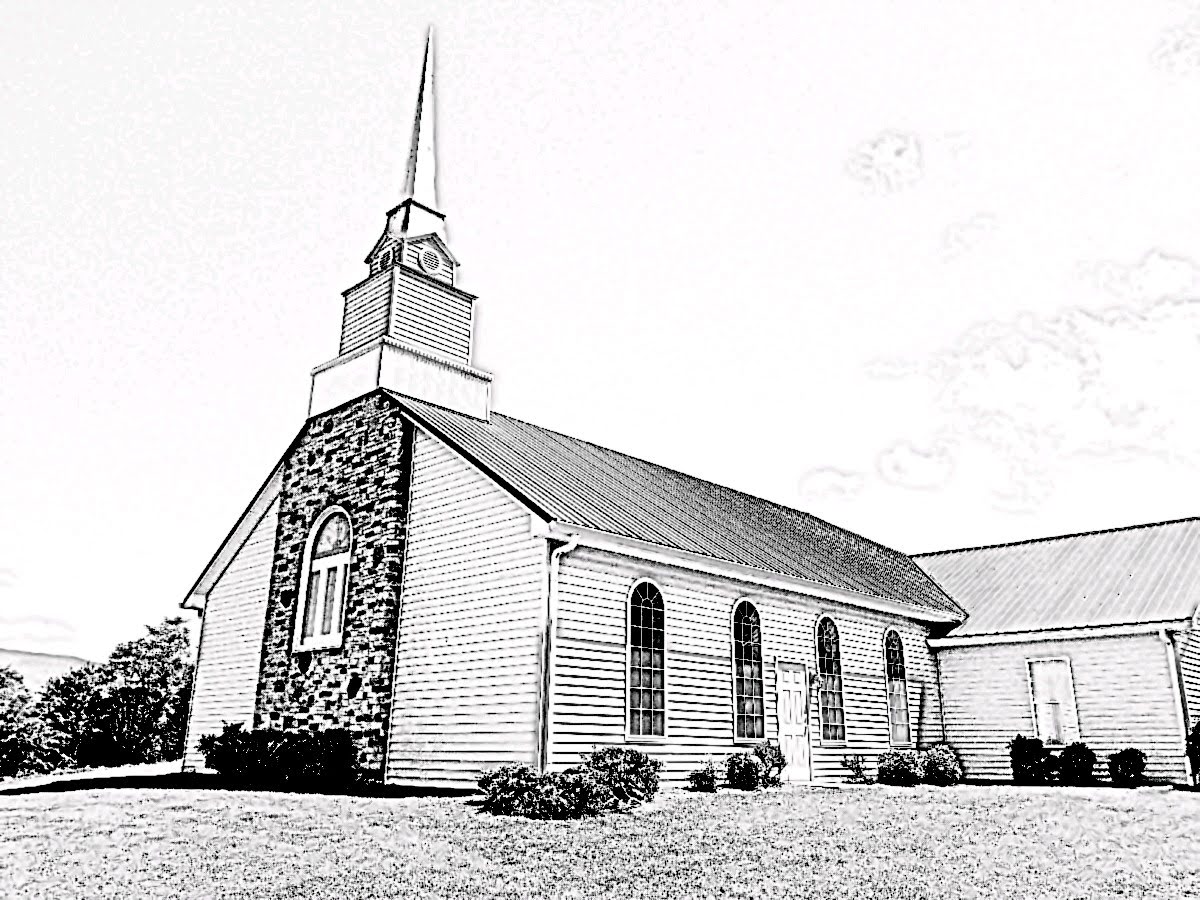 Fellowship Presbyterian ChurchA Congregation of the Presbyterian Church in America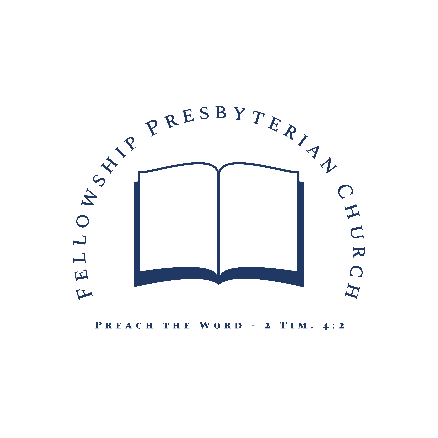 Lord’s Day ~ August 2, 2020Rev. William F. Hill, Jr., PastorMorning Worship ~Lord’s Day~ August 2, 2020~Worship in Praise~Call to Worship                                              Psalm 136:1-3                                                                                                                                                                                                                                                  Prayer of Invocation                                   §Hymn                         #3 Give to Our God Immortal Praise
                                   Hymn of the Month ~ Based on Psa. 136
                                  
~Worship in Confession~Reading of Scripture                                           Genesis 42 Confession of Sin                                                 See Page 3Assurance of Pardon                               Isaiah 55:6-7, ESV                                §Hymn        #168 I Greet Thee, Who My Sure Redeemer Art                     Confession of Faith       Westminster Larger Catechism Q168      
                                          See Page 4                                                       ~Worship in Gratitude and Thanksgiving~Prayer of Thanksgiving                         RE Terry Rowekamp§Doxology~Worship and the Means of Grace~Pastoral Prayer         Reading of Scripture                                   Romans 13:1-10                                  The Preaching of God’s Word            Rev. William F. Hill, Jr.
The Debt of LoveSacrament of the Lord’s Supper§Hymn                          #433 O God of Mercy, God of Might

§Benediction	                                     				                  
~Morning Worship – Confession of Sin~Congregation:Our most holy God, we bless your Name this morning as the God who loves to forgive sin. We thank you that you have not treated us as our sins deserve. We grieve how far short of your glory we fall each day. Forgive us for not loving our neighbor as you have taught us and commanded us. Grant to us your Holy Spirit so we may love our neighbors from the heart as we love ourselves. We ask this in the Name of the Lord Jesus Christ. Amen.Assurance of Pardon:Seek the Lord while he may be found; call upon him while he is near; let the wicked forsake his way, and the unrighteous man his thoughts; let him return to the Lord, that he may have compassion on him, and to our God, for he will abundantly pardon.                                                   Isaiah 55:6-7, ESV~Morning Worship ~ Confession of Faith~Westminster Larger Catechism Q168
Q. 168. What is the Lord's supper?

A. The Lord's supper is a sacrament of the New Testament, wherein, by giving and receiving bread and wine according to the appointment of Jesus Christ, his death is showed forth; and they that worthily communicate feed upon his body and blood, to their spiritual nourishment and growth in grace; have their union and communion with him confirmed; testify and renew their thankfulness, and engagement to God, and their mutual love and fellowship each with other, as members of the same mystical body.~Church Announcements and Calendar~  REMINDER: When you hear the piano playing, please find your seat and prepare for worship. We are celebrating the Sacrament of the Lord’s Supper TODAY in the morning worship service. If you are interested in becoming a member of Fellowship, please see the Pastor.  REMINDER: the Session is calling a congregational meeting for Aug. 30th immediately after the AM Worship service to vote on the recommendation of the elders to elect Randall Sheetz to the office of Ruling Elder.
Lord’s Day, August 2, 2020

11 AM & 5 PM        Worship | Lord’s Supper (AM Worship)  
AM: Rom. 13:8-10 | PM: Judges 7:19-25Tuesday, August 4, 2020

10 AM                                          Radio Program on WLIKWednesday, August 5, 2020

6 PM                                 Prayer Meeting and Bible Study
The Doctrine of Providence, part oneThursday, August 6, 2020

6:30 PM                              Westminster Standards StudyLord’s Day, August 9, 2020

11 AM & 5 PM                                                    Worship
AM: Romans 13:11-14 | PM: Judges 8:1-35~Prayer Needs~Family of the week:  Bill Sr. and Sandra Hill
Church of the week: Crosspoint (Boone NC)~Ushers, Greeters and Nursery Volunteers~August Ushers: TBD
Greeter: TBD
Nursery: TBD

~Church Information~Session: Terry Rowekamp (Clerk), 
Rev. W. Hill, Jr. (Moderator)
Diaconate: William Hill, Sr. (treasurer)
Music: Mr. Randall Sheetz
Website: www.fellowship-pca.org
Mailing Address: PO Box 574, Newport TN 37822





Evening Worship ~Lord’s Day~ August 2, 2020
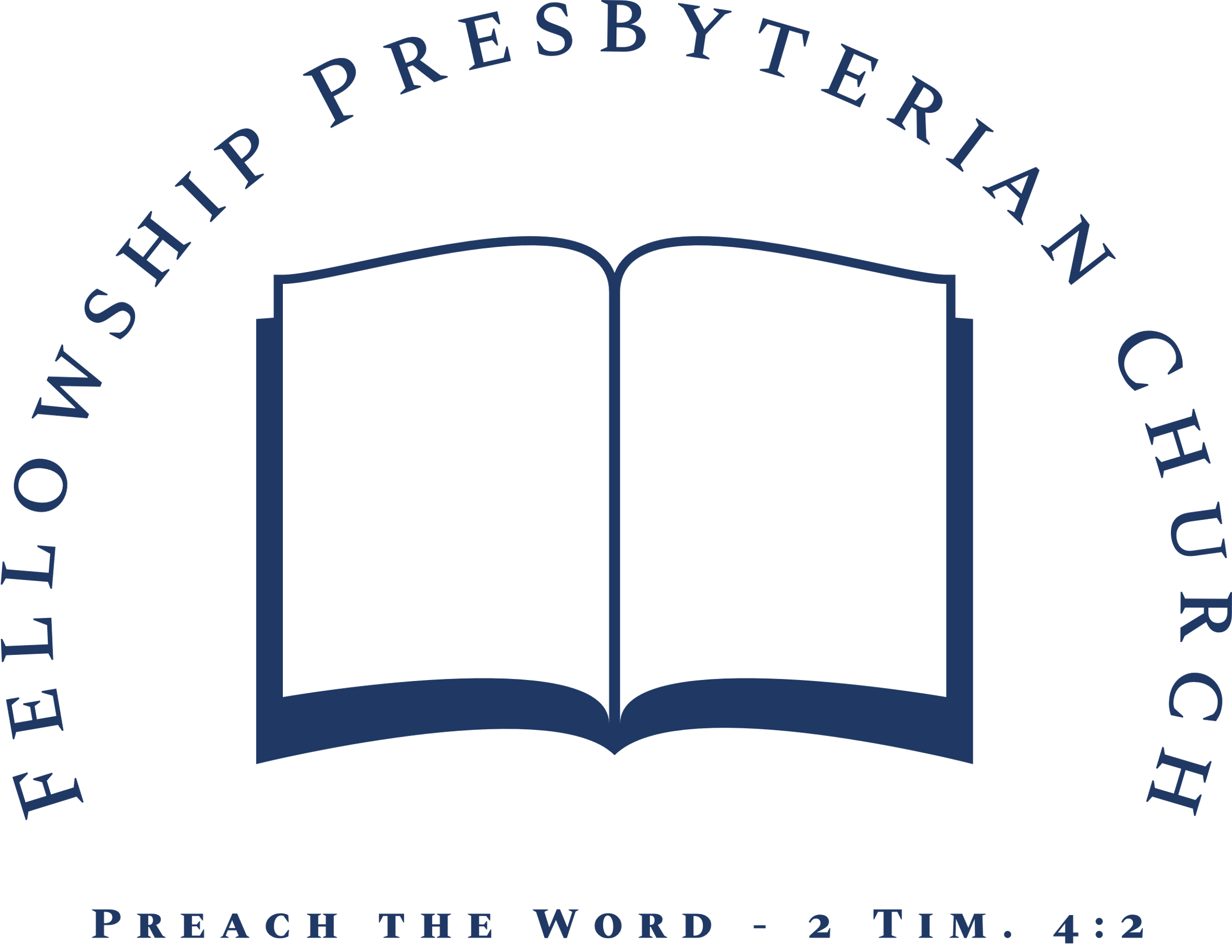 ~Worship in Praise~Call to Worship                                              Psalm 105:1-3                                                                                                                                                                                                                                                                                                                                                                                                                                                                                                                                                                                                                                                                                                                                                                                                                                                                                                                                                                                                                                                   Prayer of Invocation and Confession of Sin                                 Hymn                                               #2 O Worship the King
                                      ~Worship in Confession~Confession of Faith                                The Apostles’ Creed
                                                            Trinity Hymnal, p. 845Reading of Scripture                                                  John 5~Worship in Gratitude and Thanksgiving~Prayer of Thanksgiving                     Rev. William F. Hill, Jr.

Giving of Tithes and OfferingsHymn                                        #32 Great is Thy Faithfulness~Worship and the Means of Grace~Pastoral Prayer and Prayer of Illumination      Reading of Scripture                                    Judges 7:19-25Sermon                                            Rev. William F. Hill, Jr. Gideon’s Mighty Victory

§Hymn                            #92 A Mighty Fortress Is Our God
                                                            §Benediction                                           